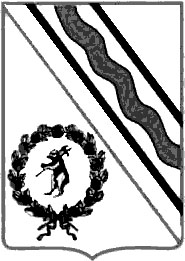 Администрация Тутаевского муниципального районаПОСТАНОВЛЕНИЕот 02.02.2023 № 77-пг. ТутаевО внесении изменений в Муниципальную программу «Профилактика правонарушений и усиление борьбы с преступностью в Тутаевском муниципальном районе» на 2022–2024 годы, утвержденную постановлением Администрации Тутаевского муниципального района от 03.06.2022 № 437-пВ соответствии с Федеральным законом от 23.06.2016 N 182-ФЗ "Об основах системы профилактики правонарушений в Российской Федерации", Законом Ярославской области от 5 мая 2006 г. № 20-з «О профилактике правонарушений в Ярославской области», подпрограммой "Семья и дети Ярославии" на 2021 - 2025 годы, утверждённой постановлением Правительства Ярославской области от 22.03.2021 года №128-п, Администрация Тутаевского муниципального района ПОСТАНОВЛЯЕТ:1. Внести в Муниципальную программу «Профилактика правонарушений и усиление борьбы с преступностью в Тутаевском муниципальном районе» на 2022–2024 годы, утверждённую постановлением Администрации Тутаевского муниципального района от 03.06.2022 № 437-п  (далее – Программа) следующие изменения:1.1. Паспорт муниципальной программы, раздел «3. Ресурсное обеспечение муниципальной программы» изложить в редакции приложения  к настоящему постановлению.1.2. Пункт 1 раздела 5 Программы на 2022 год изложить в следующей редакции:1.3. Пункт 1.8. раздела 5 Программы на 2022 год изложить в следующей редакции:1.4. Пункт 1.12. раздела 5 Программы на 2022 год изложить в следующей редакции:1.5. Пункт 2 раздела 5 Программы на 2022 год изложить в следующей редакции:1.6. Пункт 2.3 раздела 5 Программы на 2022 год изложить в следующей редакции:2. Контроль за исполнением настоящего постановления оставляю за собой.3. Опубликовать настоящее постановление в Тутаевской массовой муниципальной газете «Берега».4. Настоящее постановление вступает в силу после его официального  опубликования и распространяет свое действие на правоотношения, возникшие с 22.12.2022.Временно исполняющий полномочия Главы Тутаевского муниципального района			           			О.В. НизоваПриложение  к Постановлению Администрации Тутаевского муниципального района          от 02.02.2023 года № 77-пПАСПОРТ МУНИЦИПАЛЬНОЙ ПРОГРАММЫ«Профилактика правонарушений и усиление борьбы с преступностьюв Тутаевском муниципальном районе»3. Ресурсное обеспечение муниципальной программы1. Мероприятия по профилактике правонарушений, организационному и информационно-методическому обеспечению профилактики правонарушенийбюджет поселения179 978 1. Мероприятия по профилактике правонарушений, организационному и информационно-методическому обеспечению профилактики правонарушенийбюджет района99 0001. Мероприятия по профилактике правонарушений, организационному и информационно-методическому обеспечению профилактики правонарушенийобластной бюджет-1. Мероприятия по профилактике правонарушений, организационному и информационно-методическому обеспечению профилактики правонарушенийфедеральный бюджет-1. Мероприятия по профилактике правонарушений, организационному и информационно-методическому обеспечению профилактики правонарушенийитого по бюджету мероприятия278 978 1. Мероприятия по профилактике правонарушений, организационному и информационно-методическому обеспечению профилактики правонарушенийвнебюджетные источники-1. Мероприятия по профилактике правонарушений, организационному и информационно-методическому обеспечению профилактики правонарушенийитого по мероприятию278 978 1.8 Реализация комплекса мероприятий по обеспечению общественного порядка и безопасности граждан 2022бюджет поселения-МО МВД АТМРДОПроведение конкурса, направленного на предотвращение дорожно-транспортных происшествий с участием детей, мероприятий профилактической направленности;приобретение изделий со световозвращающими элементами для обучающихся образовательных учреждений1.8 Реализация комплекса мероприятий по обеспечению общественного порядка и безопасности граждан 2022бюджет района99 000МО МВД АТМРДОПроведение конкурса, направленного на предотвращение дорожно-транспортных происшествий с участием детей, мероприятий профилактической направленности;приобретение изделий со световозвращающими элементами для обучающихся образовательных учреждений1.8 Реализация комплекса мероприятий по обеспечению общественного порядка и безопасности граждан 2022областной бюджет-МО МВД АТМРДОПроведение конкурса, направленного на предотвращение дорожно-транспортных происшествий с участием детей, мероприятий профилактической направленности;приобретение изделий со световозвращающими элементами для обучающихся образовательных учреждений1.8 Реализация комплекса мероприятий по обеспечению общественного порядка и безопасности граждан 2022федеральный бюджет-МО МВД АТМРДОПроведение конкурса, направленного на предотвращение дорожно-транспортных происшествий с участием детей, мероприятий профилактической направленности;приобретение изделий со световозвращающими элементами для обучающихся образовательных учреждений1.8 Реализация комплекса мероприятий по обеспечению общественного порядка и безопасности граждан 2022итого по бюджету мероприятия99 000МО МВД АТМРДОПроведение конкурса, направленного на предотвращение дорожно-транспортных происшествий с участием детей, мероприятий профилактической направленности;приобретение изделий со световозвращающими элементами для обучающихся образовательных учреждений1.8 Реализация комплекса мероприятий по обеспечению общественного порядка и безопасности граждан 2022внебюджетные источники-МО МВД АТМРДОПроведение конкурса, направленного на предотвращение дорожно-транспортных происшествий с участием детей, мероприятий профилактической направленности;приобретение изделий со световозвращающими элементами для обучающихся образовательных учреждений1.8 Реализация комплекса мероприятий по обеспечению общественного порядка и безопасности граждан 2022итого по мероприятию99 000МО МВД АТМРДОПроведение конкурса, направленного на предотвращение дорожно-транспортных происшествий с участием детей, мероприятий профилактической направленности;приобретение изделий со световозвращающими элементами для обучающихся образовательных учреждений1.12 Поддержка деятельности добровольных народных дружин городского поселения Тутаев 2022бюджет поселения179 978 ДКТ и МПКоличество членов ДНД не менее 60 человек1.12 Поддержка деятельности добровольных народных дружин городского поселения Тутаев 2022бюджет района-ДКТ и МПКоличество членов ДНД не менее 60 человек1.12 Поддержка деятельности добровольных народных дружин городского поселения Тутаев 2022областной бюджет-ДКТ и МПКоличество членов ДНД не менее 60 человек1.12 Поддержка деятельности добровольных народных дружин городского поселения Тутаев 2022федеральный бюджет-ДКТ и МПКоличество членов ДНД не менее 60 человек1.12 Поддержка деятельности добровольных народных дружин городского поселения Тутаев 2022итого по бюджету мероприятия179 978ДКТ и МПКоличество членов ДНД не менее 60 человек1.12 Поддержка деятельности добровольных народных дружин городского поселения Тутаев 2022внебюджетные источники-ДКТ и МПКоличество членов ДНД не менее 60 человек1.12 Поддержка деятельности добровольных народных дружин городского поселения Тутаев 2022итого по мероприятию179 978 ДКТ и МПКоличество членов ДНД не менее 60 человек2.Противодействие терроризму, проявлениям политического и религиозного экстремизма2022бюджет поселения108 9092.Противодействие терроризму, проявлениям политического и религиозного экстремизма2022бюджет района15 5002.Противодействие терроризму, проявлениям политического и религиозного экстремизма2022областной бюджет-2.Противодействие терроризму, проявлениям политического и религиозного экстремизма2022федеральный бюджет-2.Противодействие терроризму, проявлениям политического и религиозного экстремизма2022итого по бюджету мероприятия124 4092.Противодействие терроризму, проявлениям политического и религиозного экстремизма2022внебюджетные источники-2.Противодействие терроризму, проявлениям политического и религиозного экстремизма2022итого по мероприятию124 4092.3 Осуществление комплекса мер, направленных на усиление безопасности: жилых МКР, мест массового пребывания людей, чердаков, подвалов, подъездов2022бюджет поселения108 909 МО МВДУКОНД по Тутаевскому районуАТМРИзготовление 2 стендов со схемой эвакуации;установка системы оповещения на пл. Юбилейная2.3 Осуществление комплекса мер, направленных на усиление безопасности: жилых МКР, мест массового пребывания людей, чердаков, подвалов, подъездов2022бюджет района-МО МВДУКОНД по Тутаевскому районуАТМРИзготовление 2 стендов со схемой эвакуации;установка системы оповещения на пл. Юбилейная2.3 Осуществление комплекса мер, направленных на усиление безопасности: жилых МКР, мест массового пребывания людей, чердаков, подвалов, подъездов2022областной бюджет-МО МВДУКОНД по Тутаевскому районуАТМРИзготовление 2 стендов со схемой эвакуации;установка системы оповещения на пл. Юбилейная2.3 Осуществление комплекса мер, направленных на усиление безопасности: жилых МКР, мест массового пребывания людей, чердаков, подвалов, подъездов2022федеральный бюджет-МО МВДУКОНД по Тутаевскому районуАТМРИзготовление 2 стендов со схемой эвакуации;установка системы оповещения на пл. Юбилейная2.3 Осуществление комплекса мер, направленных на усиление безопасности: жилых МКР, мест массового пребывания людей, чердаков, подвалов, подъездов2022итого по бюджету мероприятия108 909МО МВДУКОНД по Тутаевскому районуАТМРИзготовление 2 стендов со схемой эвакуации;установка системы оповещения на пл. Юбилейная2.3 Осуществление комплекса мер, направленных на усиление безопасности: жилых МКР, мест массового пребывания людей, чердаков, подвалов, подъездов2022внебюджетные источники-МО МВДУКОНД по Тутаевскому районуАТМРИзготовление 2 стендов со схемой эвакуации;установка системы оповещения на пл. Юбилейная2.3 Осуществление комплекса мер, направленных на усиление безопасности: жилых МКР, мест массового пребывания людей, чердаков, подвалов, подъездов2022итого по мероприятию108 909МО МВДУКОНД по Тутаевскому районуАТМРИзготовление 2 стендов со схемой эвакуации;установка системы оповещения на пл. ЮбилейнаяМУНИЦИПАЛЬНАЯ ПРОГРАММАМУНИЦИПАЛЬНАЯ ПРОГРАММАТУТАЕВСКОГО МУНИЦИПАЛЬНОГО РАЙОНАСведения об утверждении программы Сведения об утверждении программы Сведения об утверждении программы Постановление Администрации ТМР от 03.06.2022 №437-пПостановление Администрации ТМР от 03.06.2022 №437-пПостановление Администрации ТМР от 03.06.2022 №437-пРеестровый номер программыРеестровый номер программыРеестровый номер программыКуратор муниципальной программы Куратор муниципальной программы Куратор муниципальной программы Заместитель Главы Администрации ТМР по экономическим вопросам и развитию территорий Федорова Светлана Александровна, 2-04-61 Заместитель Главы Администрации ТМР по экономическим вопросам и развитию территорий Федорова Светлана Александровна, 2-04-61 Заместитель Главы Администрации ТМР по экономическим вопросам и развитию территорий Федорова Светлана Александровна, 2-04-61 Ответственный исполнитель муниципальной программыОтветственный исполнитель муниципальной программыОтветственный исполнитель муниципальной программыАдминистративно-правовое управление АТМР, начальник управления Филатова Елена Анатольевна, 2-00-19Отдел по ВМР, ГО и ЧС Администрации ТМР, начальник Онучин Вячеслав Владимирович, 2-13-51Управление образования АТМР, начальник управления Чеканова Оксана Яковлевна, 2-37-03Департамент культуры, туризма и молодежной политики АТМРдиректор департамента Лисаева Татьяна Валерьевна, 2-17-46Административно-правовое управление АТМР, начальник управления Филатова Елена Анатольевна, 2-00-19Отдел по ВМР, ГО и ЧС Администрации ТМР, начальник Онучин Вячеслав Владимирович, 2-13-51Управление образования АТМР, начальник управления Чеканова Оксана Яковлевна, 2-37-03Департамент культуры, туризма и молодежной политики АТМРдиректор департамента Лисаева Татьяна Валерьевна, 2-17-46Административно-правовое управление АТМР, начальник управления Филатова Елена Анатольевна, 2-00-19Отдел по ВМР, ГО и ЧС Администрации ТМР, начальник Онучин Вячеслав Владимирович, 2-13-51Управление образования АТМР, начальник управления Чеканова Оксана Яковлевна, 2-37-03Департамент культуры, туризма и молодежной политики АТМРдиректор департамента Лисаева Татьяна Валерьевна, 2-17-46Исполнитель муниципальной программыИсполнитель муниципальной программыИсполнитель муниципальной программыНачальник административно-правого управления АТМР, Филатова Елена Анатольевна, 2-00-19Начальник административно-правого управления АТМР, Филатова Елена Анатольевна, 2-00-19Начальник административно-правого управления АТМР, Филатова Елена Анатольевна, 2-00-19Наименование государственной программы, в рамках которой реализуется и софинансируется данная муниципальная программа Наименование государственной программы, в рамках которой реализуется и софинансируется данная муниципальная программа Наименование государственной программы, в рамках которой реализуется и софинансируется данная муниципальная программа ---Сроки реализации муниципальной программыСроки реализации муниципальной программыСроки реализации муниципальной программы2022-2024 годы2022-2024 годы2022-2024 годыЦель муниципальной программыЦель муниципальной программыЦель муниципальной программыПовышение уровня безопасности граждан,  профилактика правонарушений, предотвращение проявлений фактов терроризма и экстремизма на территории Тутаевского муниципального района, обеспечение надежной защиты жизни, здоровья, прав и свобод граждан, а также всех форм собственностиПовышение уровня безопасности граждан,  профилактика правонарушений, предотвращение проявлений фактов терроризма и экстремизма на территории Тутаевского муниципального района, обеспечение надежной защиты жизни, здоровья, прав и свобод граждан, а также всех форм собственностиПовышение уровня безопасности граждан,  профилактика правонарушений, предотвращение проявлений фактов терроризма и экстремизма на территории Тутаевского муниципального района, обеспечение надежной защиты жизни, здоровья, прав и свобод граждан, а также всех форм собственностиОбъём финансирования муниципальной программы из всех источников финансирования, в том числе по годам реализации, рублейОбъём финансирования муниципальной программы из всех источников финансирования, в том числе по годам реализации, рублейОбъём финансирования муниципальной программы из всех источников финансирования, в том числе по годам реализации, рублейОбъём финансирования муниципальной программы из всех источников финансирования, в том числе по годам реализации, рублейОбъём финансирования муниципальной программы из всех источников финансирования, в том числе по годам реализации, рублейОбъём финансирования муниципальной программы из всех источников финансирования, в том числе по годам реализации, рублейисточники финансированиявсего 2022 г.(1-ый год реализации)2022 г.(1-ый год реализации)2023г.(2-ой год реализации)2024г.(3-ий год реализации)бюджет поселения689 200288 887288 887200 000200 000бюджет района114 500114 500114 500--областной бюджет-----федеральный бюджет-----итого по бюджету803 387403 387403 387200 000200 000внебюджетные источники-----итого по программе803 387403 387403 387200 000200 000Перечень подпрограмм, входящих в состав муниципальной программы:Перечень подпрограмм, входящих в состав муниципальной программы:Перечень подпрограмм, входящих в состав муниципальной программы:Перечень подпрограмм, входящих в состав муниципальной программы:Перечень подпрограмм, входящих в состав муниципальной программы:Перечень подпрограмм, входящих в состав муниципальной программы:наименование подпрограммы наименование подпрограммы наименование подпрограммы ---Электронный адрес размещения муниципальной программы в информационно-телекоммуникационной  сети «Интернет»Электронный адрес размещения муниципальной программы в информационно-телекоммуникационной  сети «Интернет»Электронный адрес размещения муниципальной программы в информационно-телекоммуникационной  сети «Интернет»http//admtmr.ru/citi/strategicheskoe-planirovanie.phphttp//admtmr.ru/citi/strategicheskoe-planirovanie.phphttp//admtmr.ru/citi/strategicheskoe-planirovanie.phpИсточник финансированияВсего, руб.Оценка расходов (руб.) в том числе по годам реализацииОценка расходов (руб.) в том числе по годам реализацииОценка расходов (руб.) в том числе по годам реализацииИсточник финансированияВсего, руб.2022 год2023 год2024 год123451. Мероприятия по профилактике правонарушений, организационному и информационно-методическому обеспечению профилактики правонарушенийбюджет поселения579 978179 978 200 000200 000бюджет района99 00099 000--областной бюджет----федеральный бюджет----итого по бюджету мероприятия678 978278 978 200 000200 000внебюджетные источники----итого по мероприятию678 978278 978200 000200 0002. Мероприятия по противодействию терроризму, проявлениям политического и религиозного экстремизма.бюджет поселения108 909108 909 --бюджет района15 50015 500--областной бюджет----федеральный бюджет----итого по бюджету мероприятия124 409124 409--внебюджетные источники----итого по мероприятию124 409124 409--Всего бюджет поселения688 887288 887200 000200 000бюджет района114 500114 500--областной бюджет----федеральный бюджет ----итого по бюджету программы803 387403 387200 000200 000внебюджетные источники----итого по муниципальной программе803 387403 387200 000200 000